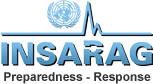 KEY LOCATIONS & CONTACTSKEY LOCATIONS & CONTACTSKEY LOCATIONS & CONTACTSLEMA:Location/GPS:DO NOT CONTACT LEMA DIRECTLY.LEMA:Location/GPS:DO NOT CONTACT LEMA DIRECTLY.OSOCC: Location/GPS:Contact name/number/email:UCC:Location/GPS:Contact name/number/email:RDC:Location/GPS:Contact name/number/email:RDC:Location/GPS:Contact name/number/email:BoO 1:Location/GPS:Contact name/number/email:BoO 2:Location/GPS:Contact name/number/email:KEY LOCATIONS & CONTACTSKEY LOCATIONS & CONTACTSKEY LOCATIONS & CONTACTSMINISTRY OF HEALTH:Location/GPS:DO NOT CONTACT MoH DIRECTLY.MINISTRY OF HEALTH:Location/GPS:DO NOT CONTACT MoH DIRECTLY.HOSPITAL:Hospital name:Location/GPS: EMTCC: Location/GPS:Contact name/number/email:CASH/BANK:Location/GPS:CASH/BANK:Location/GPS:PHONE/SIM:Location/GPS:KEY LOCATIONS & CONTACTSKEY LOCATIONS & CONTACTSKEY LOCATIONS & CONTACTSSCC “A”:Location/GPS:Contact name/number/email:SCC “A”:Location/GPS:Contact name/number/email:SCC “B”:Location/GPS:Contact name/number/email:SCC “C”:Location/GPS:Contact name/number/email:POLICE:Location/GPS:Emergency phone number:POLICE:Location/GPS:Emergency phone number:FIRE:Emergency phone number:AMBULANCE:Emergency phone number: